T.C.TEKİRDAĞ NAMIK KEMAL ÜNİVERSİTESİ ZİRAAT FAKÜLTESİ DEKANLIĞINAFakültenizin ………………..……..………..… Bölümü …………………… numaralı öğrencisiyim. Aşağıda verdiğim listede adı ve sınav tarihi yazılı dersin/derslerin sınavına/sınavlarına   ……………………………………………………………………………………….. nedeniyle giremedim. İlgili ders/derslerden mazeret sınavına girmek istiyorum.Gereğini bilgilerinize arz ederim.											… / … / 20…										Öğrenci Adı-Soyadı											imzaAdres:Telefon:EKLER. Öğrencinin mazeret konusu ile ilgili resmî belge/belgeleri (sağlık raporu vb.) dilekçe ekine eklemesi gerekmektedir.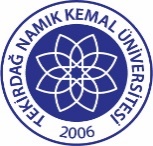 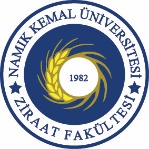 Mazeret Sınavına Gireceği DersinMazeret Sınavına Gireceği DersinMazeret Sınavına Gireceği DersinMazeret Sınavına Gireceği DersinDersin KoduDersin AdıDers SorumlusuSınav tarihi ve saati